Author Amelia Bronson has always had a story running through her head, since she was a small child.  She always had a notebook and pencil with her and constantly wrote down everything that came to my mind. She dreamed of a day where she would walk into a book store and see her books on display. Growing up with 5 siblings, gave her many of her ideas for characters.  After years of dreaming, she decided to make that dream a reality.  Amelia has so many stories to tell the world, and she is excited to bring them all to life.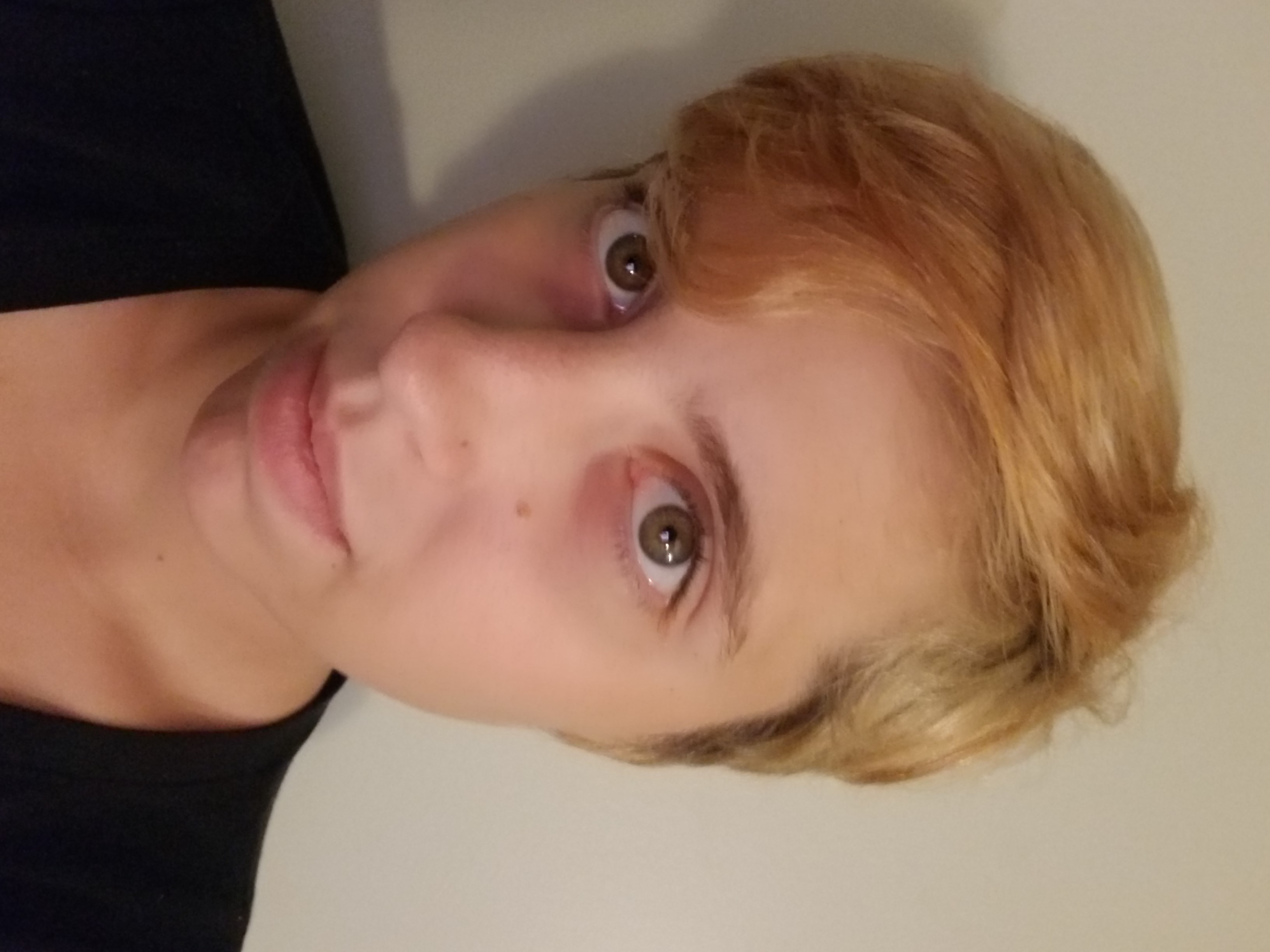 